                                                                OBUKA                                               „TAJNOST PODATAKA"Multimedijalna sala opštine Tivat, 22.03.2019. godineUprava za kadrove Crne Gore u saradnji sa Direkcijom za zaštitu tajnih podataka, dana 22.03.2019. godine u Multimedijalnoj Sali Opštine Tivat, organizovala je obuku za lokalne službenike i namještenike na temu ,,Tajnost podataka“. Cilj obuke je unapređenje znanja o Zakonu tajnosti podataka i primjena međunarodnih ugovora, Zakona o slobodnom pristupu informacijama kao i razmjena tajnih podataka sa NATO i EU. Poseban akcenat je bio i na  mjerama zaštite kao što je informatička zaštita tajnih podataka Tempest.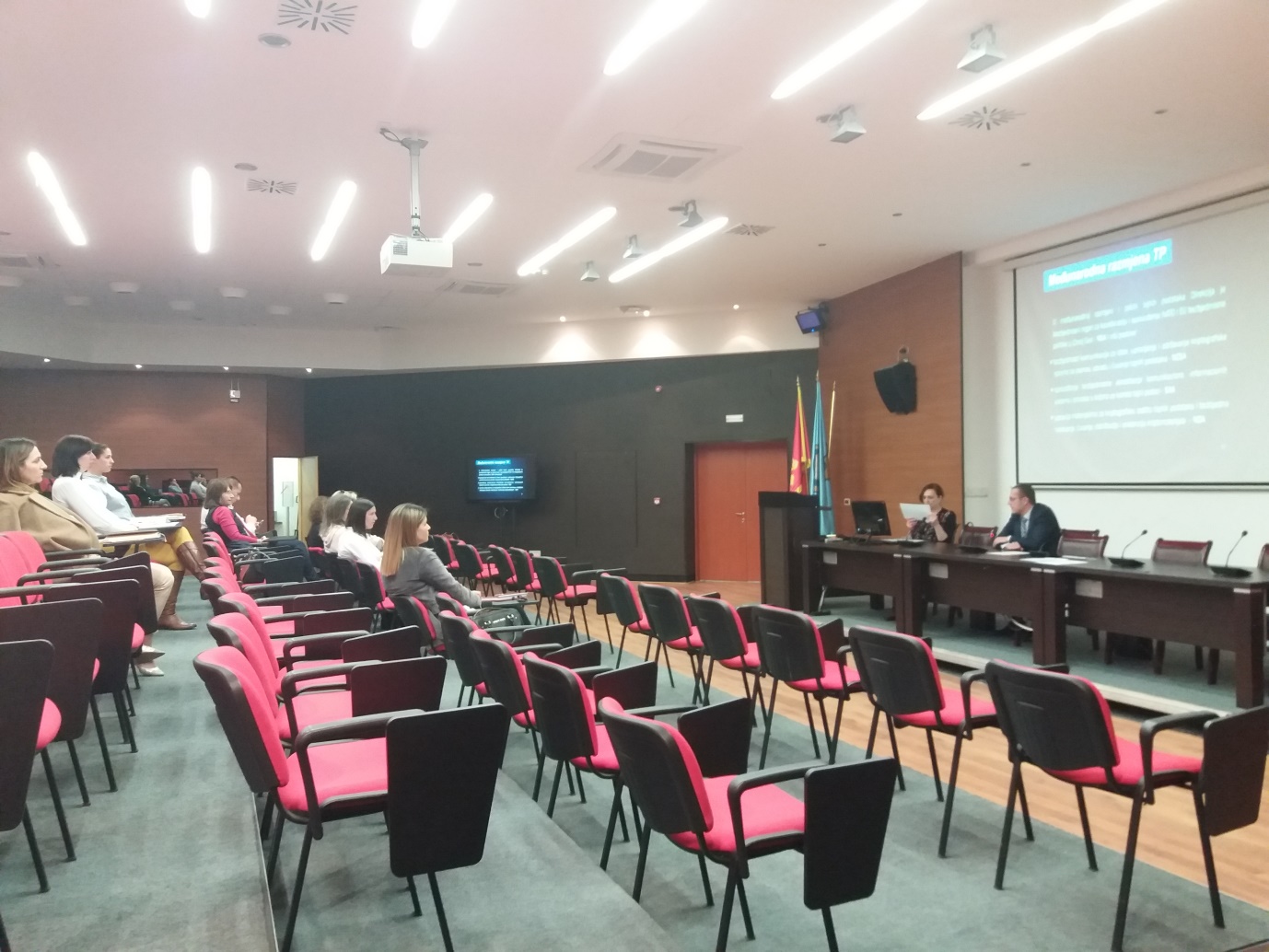 Predavači na obuci bili su  Bosiljka Dumović, dipl. pravnica i Savo Vučinić direktor Direkcije za zaštitu tajnih podataka.Učesnici  su imali priliku da svoje stavove iskažu kroz praktične vježbe i kroz razgovor sa predavačima.Obuci je prisustvalo 15 učesnika iz Opštine Tivat i Opštine Budva. 